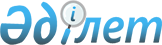 О внесении изменений в решение маслихата района Шал акына Северо-Казахстанской области от 8 января 2020 года № 43/7 "Об утверждении бюджета Аютасского сельского округа района Шал акына на 2020-2022 годы"Решение маслихата района Шал акына Северо-Казахстанской области от 7 декабря 2020 года № 55/6. Зарегистрировано Департаментом юстиции Северо-Казахстанской области 10 декабря 2020 года № 6790
      В соответствии с пунктом 1 статьи 106, статьей 109-1 Бюджетного кодекса Республики Казахстан от 4 декабря 2008 года и статьей 6 Закона Республики Казахстан от 23 января 2001 года "О местном государственном управлении и самоуправлении в Республике Казахстан", маслихат района Шал акына Северо-Казахстанской области РЕШИЛ:
      1. Внести в решение маслихата района Шал акына Северо-Казахстанской области "Об утверждении бюджета Аютасского сельского округа района Шал акына на 2020-2022 годы" от 8 января 2020 года № 43/7 (опубликовано 21 января 2020 года в Эталонном контрольном банке нормативных правовых актов Республики Казахстан в электронном виде, зарегистрировано в Реестре государственной регистрации нормативных правовых актов под № 5922) следующие изменения:
      пункт 1 изложить в новой редакции:
       "1. Утвердить бюджет Аютасского сельского округа района Шал акына на 2020-2022 годы согласно приложениям 1, 2, 3 соответственно, в том числе на 2020 год в следующих объемах:
      1) доходы – 31 188 тысяч тенге:
      налоговые поступления – 2 855 тысяч тенге;
      неналоговые поступления – 80 тысяч тенге;
      поступления от продажи основного капитала – 0 тысяч тенге;
      поступления трансфертов – 28 253 тысяч тенге;
      2) затраты – 31 188 тысяч тенге;
      3) чистое бюджетное кредитование – 29 966 тысяч тенге:
      бюджетные кредиты – 29 966 тысяч тенге;
      погашение бюджетных кредитов – 0 тысяч тенге;
      4) сальдо по операциям с финансовыми активами – 0 тысяч тенге:
      приобретение финансовых активов – 0 тысяч тенге;
      поступления от продажи финансовых активов государства – 0 тысяч тенге;
      5) дефицит (профицит) бюджета – -29 966 тысяч тенге;
      6) финансирование дефицита (использование профицита) бюджета – 29 966 тысяч тенге:
      поступление займов – 29 966 тысяч тенге;
      погашение займов – 0 тысяч тенге;
      используемые остатки бюджетных средств – 0 тысяч тенге.";
      приложение 1 к указанному решению изложить в новой редакции согласно приложению к настоящему решению.
      2. Настоящее решение вводится в действие с 1 января 2020 года. Бюджет Аютасского сельского округа района Шал акына на 2020 год
					© 2012. РГП на ПХВ «Институт законодательства и правовой информации Республики Казахстан» Министерства юстиции Республики Казахстан
				
      Председатель сессии маслихата
района Шал акына
Северо-Казахстанской области 

Д.Садыков

      Секретарь маслихата
района Шал акына
Северо-Казахстанской области

О.Амрин
Приложениек решению маслихатарайона Шал акынаСеверо-Казахстанской областиот 7 декабря 2020 года № 55/6Приложение 1к решению маслихатарайона Шал акынаСеверо-Казахстанской областиот 8 января 2020 года № 43/7
Категория
Категория
Категория
Наименование
Сумма тысяч тенге 
Класс
Класс
Наименование
Сумма тысяч тенге 
Подкласс
Наименование
Сумма тысяч тенге 
1) Доходы:
31 188
1
Налоговые поступления
2 855
01
Подоходный налог 
224,2
2
Индивидуальный подоходный налог 
224,2
04
Налоги на собственность
2 630,8
1
Налоги на имущество
64
3
Земельный налог
89,8
4
Налог на транспортные средства
2 477
2
Неналоговое поступления
80
06
Прочие неналоговые поступления 
80
1
Прочие неналоговые поступления
80
4
Поступления трансфертов
28 253
02
Трансферты из вышестоящих органов государственного управления
28 253
3
Трансферты из районных (городов областного значения) бюджетов
28 253
Функциональная группа
Функциональная группа
Функциональная группа
Наименование
Сумма тысяч тенге
Администратор бюджетных программ
Администратор бюджетных программ
Наименование
Сумма тысяч тенге
Программа
Наименование
Сумма тысяч тенге
2) Затраты:
31 188
01
Государственные услуги общего характера
13 546
124
Аппарат акима города районного значения, села, поселка, сельского округа
13 546
001
Услуги по обеспечению деятельности акима города районного значения, села, поселка, сельского округа
13 488
022
Капитальное вложения государственного органа 
58
04
Образование
179
124
Аппарат акима города районного значения, села, поселка, сельского округа
179
005
Организация бесплатного подвоза учащихся до ближайшей школы и обратно в сельской местности
179
07
Жилищно-коммунальное хозяйство
14 534
124
Аппарат акима города районного значения, села, поселка, сельского округа
14 534
008
Освещение улиц в населенных пунктах
11 534
011
Благоустройство и озеленение населенных пунктов
3 000
12
Транспорт и коммуникации
1 803
124
Аппарат акима города районного значения, села, поселка, сельского округа
1 803
013
Обеспечение функционирования автомобильных дорог в городах районного значения, селах, поселках, сельских округах
1 803
13
Прочие
1 126
124
Аппарат акима города районного значения, села, поселка, сельского округа
1 126
040
Реализация мероприятий для решения вопросов обустройства населенных пунктов в реализацию мер по содействию экономическому развитию регионов в рамках Государственной программы развития регионов до 2025 года
1 126
3) Чистое бюджетное кредитование
29 966
Бюджетные кредиты
29 966
12
Транспорт и коммуникации
29 966
124
Аппарат акима города районного значения, села, поселка, сельского округа
29 966
013
Обеспечение функционирования автомобильных дорог в городах районного значения, селах, поселках, сельских округах
29 966
Погашение бюджетных кредитов
0
4) Сальдо по операциям с финансовыми активами 
0
Приобретение финансовых активов
0
Поступления от продажи финансовых активов государства
0
5) Дефицит (профицит) бюджета
-29 966
6) Финансирование дефицита (использование профицита) бюджета
29 966
7
Поступления займов
29 966
01
Внутренние государственные займы
29 966
2
Договоры займа
29 966
16
Погашение займов
0
Категория
Категория
Категория
Наименование
Сумма тысяч тенге
Класс
Класс
Наименование
Сумма тысяч тенге
Подкласс
Наименование
Сумма тысяч тенге
8
Используемые остатки бюджетных средств
0
01
Остатки бюджетных средств
0
1
Свободные остатки бюджетных средств
0